PREMIJA OSIGURANJA
01.01 - 31.01.2010. godinePREMIJA PODRUŽNICA DRUŠTAVA SA SJEDIŠTEM U RS
01.01. - 31.01.2010. godineNeživotna osiguranjaŽivotna osiguranjaRedni br.Naziv društvaFBIHRSUkupnoUčešće
%FBIHRSUkupnoUčešće
%UkupnoUčešće
%1ASA 922,318922,3184.19922,3183.432Bosna-Sunce 3,089,350161,9053,251,25514.76130,945130,9452.673,382,20012.563Camelija 591,34810,664602,0122.73602,0122.244Croatia 2,116,18067,4922,183,6729.92578,7621,791580,55311.852,764,22510.275Euroherc 2,781,117212,8652,993,98213.602,993,98211.126Grawe 107,468107,4680.491,192,2351,192,2351,299,7034.837LOK0.0036,48836,4880.7436,4880.148Hercegovina 439,978439,9782.0033,63233,6320.69473,6101.769Lido 633,121633,1212.87633,1212.3510Merkur BH 6,6476,60813,2550.061,084,670186,1901,270,86025.941,284,1154.7711Sarajevo 3,587,23222,3363,609,56816.39404,190404,1908.254,013,75814.9112Triglav BH 2,708,7532,708,75312.30194,009194,0093.962,902,76210.7813Uniqa 2,256,86455,7102,312,57410.501,030,20826,7411,056,94921.573,369,52312.5214VGT1,817,5291,817,5298.251,817,5296.7515Zovko 426,652426,6521.94426,6521.58Ukupno21,484,557537,58022,022,137100.004,685,139214,7224,899,861100.0026,921,998100.00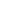 Redni
br.Naziv društvaNeživotna osiguranjaŽivotna osiguranjaUkupno1Brčko Gas86,981-86,9812Bobar5,755-5,7553Drina6,016-6,0164Jahorina42,588-42,5885Kosig Dunav25,309-25,309Ukupno166,649-166,649